  28th Annual Portland Festa Italiana Bocce Tournament Application 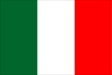 Sunday, August 18, 2019USBF Open Rules - Four Person Teams…. Round Robin Format“2 DIVISIONS”, . . . A-Campione, B-SpassoLocation: Paesano’s Cedarville Park, 3800 West Powell Loop, Gresham, Or. 97030A-Campione Division		$500 1st, Medals 1st, 2nd, & 3rdB-Spasso DivisionMedals 1st, 2nd, & 3rd.- Check in 8:30 AM Continental Breakfast- Start 9:00 AM- Cost $140 per 4-person team, non-participants and Subs $15- 12 Team Per Division Limit (First come first serve for A-Division)- Top Teams from each bracket advance to a Single Elimination - Deadline to Apply: August 8, 2019- For more information e-mail:  mpompei2@aol.comSend Applications to: Mario Pompei15727 S Thayer Rd.Oregon City, Or. 97045 Make Checks Payable to: Festa Italiana PortlandDivision Applying for  A_____   or B_____Team Name________________________________________Team Captain___________________ e-mail_______________Player 1 _______________________ e-mail_______________Player 2 _______________________ e-mail_______________Player 3 _______________________ e-mail_______________Player 4 _______________________ e-mail_______________Sub       _______________________ e-mail________________